برنامه های آموزش مداوم و باز آموزی  از نظر تعداد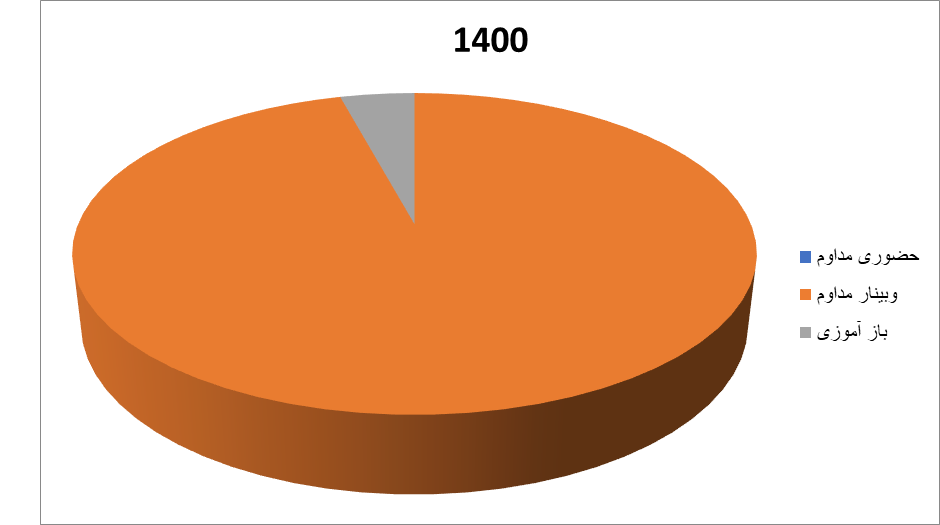 